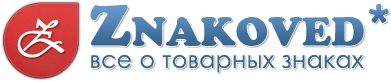 Реквизиты для совершения платежей.Где взять номер вашей заявки?Проверка номера заявки.Телефон: 8-800-5556615, 8-812-3184012
Почта: info@znakoved.ru
Веб-сайт: www.znakoved.ruРеквизиты для совершения платежей.Где взять номер вашей заявки?Образец документа 2014 года:* Номер вашей заявки указан красными стрелками (Например: «2013742884»).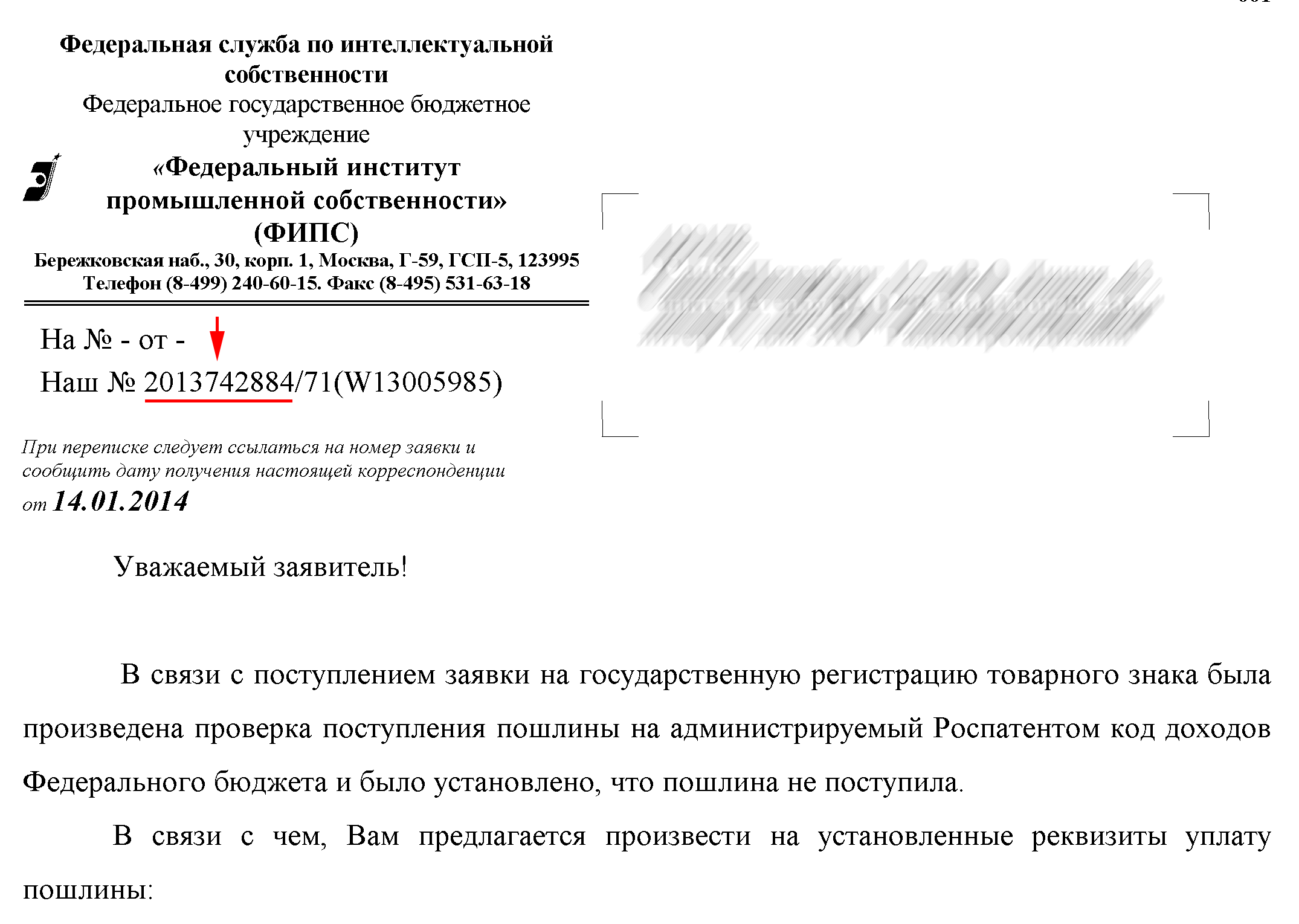 Где взять номер вашей заявки?Образец документа 2013 года: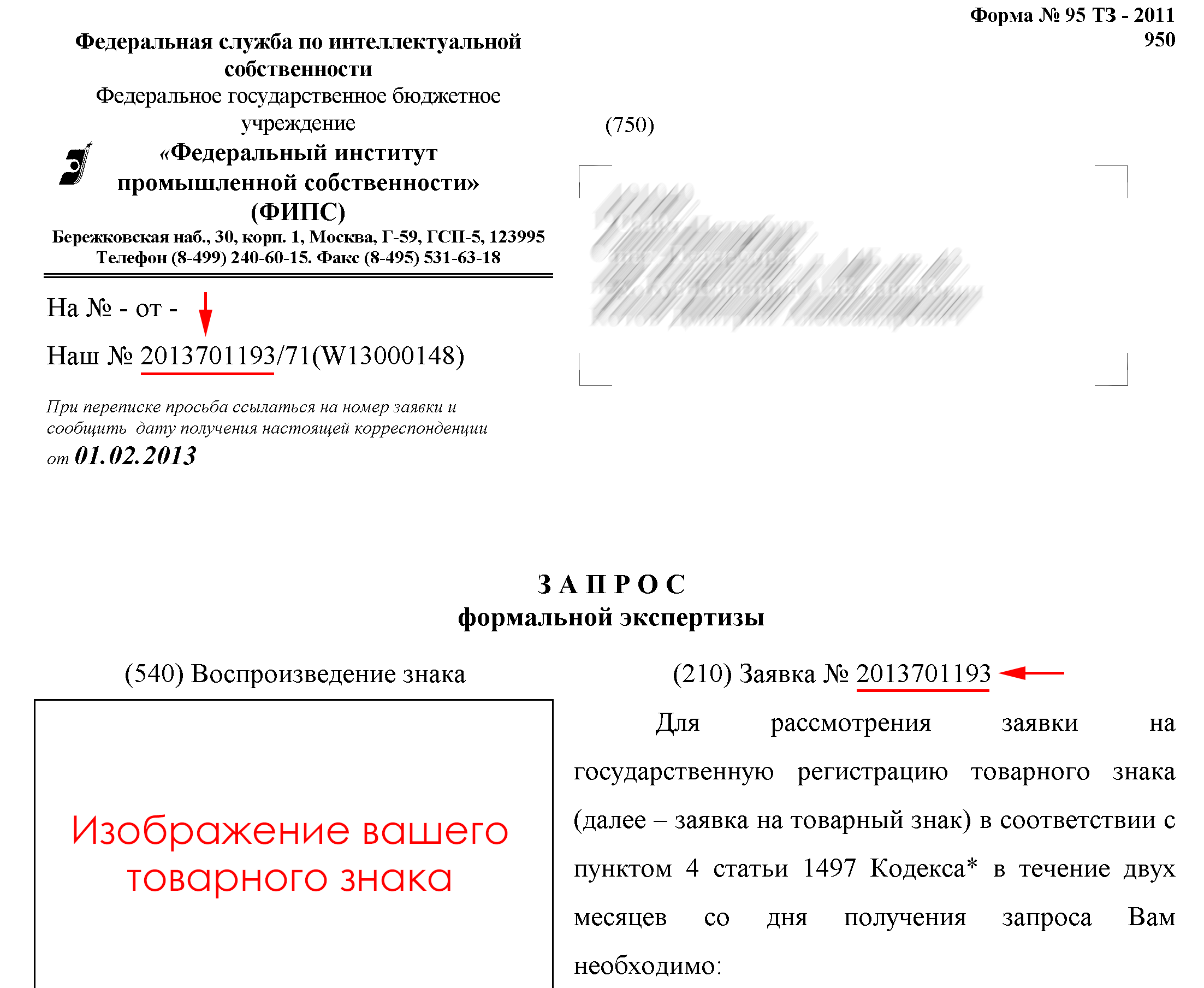 * Номер вашей заявки указан красными стрелками (Например: «2013701193»).Проверка номера заявки.Для проверки вашего номера вам необходимо перейти по ссылке http://www.znakoved.ru/check/ и введя номер нажать на «Проверить».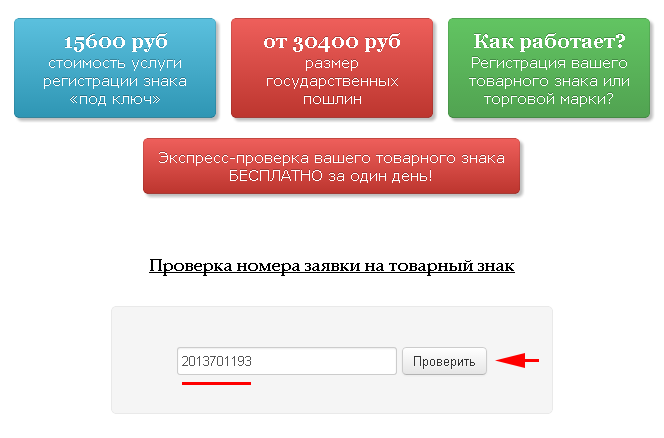 Платежное поручение - № 1Платежное поручение - № 1ПолучательМежрегиональное операционное УФК (Федеральная служба по интеллектуальной собственности).Расчетный счет40101810500000001901Банк получателяОПЕРАЦИОННЫЙ ДЕПАРТАМЕНТ БАНКА РОССИИ Г. МОСКВА 701Корр. Счет«Нет»БИК044501002ИНН7730176088КПП773001001ОГРН1047730015200 (от 24.06.2004)ОКТМО45318000ОКПО00038971КБК (самое важное)168 1 15 05020 01 6000 140Сумма3500 + 1000 рублей за каждый из классов Международной классификации товаров и услуг, для которых запрашивается регистрация, свыше 5.При регистрации через Znakoved.ru скидка на все государственные пошлины составит 30%.Назначение платежа«п.2.1. Положения за регистрацию заявки № «номер заявки» принятие решения по результатам формальной экспертизы».Ответы на наиболее часто задаваемые вопросы, возникающие при уплате патентной пошлины
http://www.rupto.ru/rupto/portal/7fcc1c21-3ee2-11e2-7d07-9c8e9921fb2c
Дополнительно сообщаем, что Вы можете проверить поступление произведенного Вами платежа, воспользовавшись разделом «Поиск платежей, поступивших в Роспатент» на сайте Роспатента (http://www.rupto.ru/ADBWS/default.aspx).Внимание: Сканы платежных поручений (можно без отметки банка, прямо из банк-клиента) необходимы для исполнения требования экспертизы ФИПС, которая содержится в запросе по вашей заявке. В этой связи убедительная просьба присылать сканы платежных поручений после совершения оплаты для немедленной их передачи в ФИПС.Платежное поручение - № 2Платежное поручение - № 2ПолучательМежрегиональное операционное УФК (Федеральная служба по интеллектуальной собственности).Расчетный счет40101810500000001901Банк получателяОПЕРАЦИОННЫЙ ДЕПАРТАМЕНТ БАНКА РОССИИ Г. МОСКВА 701Корр. Счет«Нет»БИК044501002ИНН7730176088КПП773001001ОГРН1047730015200 (от 24.06.2004)ОКТМО45318000ОКПО00038971КБК (самое важное)168 1 15 05020 01 6000 140Сумма11 500 + 2500 за каждый из классов Международной классификации товаров и услуг, для которых запрашивается регистрация, свыше 1.При регистрации через Znakoved.ru скидка на все государственные пошлины составит 30%.Назначение платежа«п.2.4. Положения за проведение экспертизы заявки № «номер заявки» принятие решения по её результатам».Внимание: Сканы платежных поручений (можно без отметки банка, прямо из банк-клиента) необходимы для исполнения требования экспертизы ФИПС, которая содержится в запросе по вашей заявке. В этой связи убедительная просьба присылать сканы платежных поручений после совершения оплаты для немедленной их передачи в ФИПС.